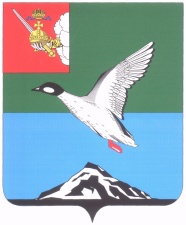 АДМИНИСТРАЦИЯ ЧЕРЕПОВЕЦКОГО МУНИЦИПАЛЬНОГО РАЙОНА П О С Т А Н О В Л Е Н И Еот 22.08.2017 									         № 2424г. ЧереповецОб утверждении проекта планировки и проекта межевания территориивосточной части населенного пункта д. БорисовоВ соответствии со статьей 46 Градостроительного кодекса Российской Федерации, Федеральным законом от 06.10.2003 № 131-ФЗ «Об общих принципах организации местного самоуправления в Российской Федерации», с учетом протокола публичных слушаний по проекту планировки и проекту межевания и заключения о результатах публичных слушаний                                    от 3 августа 2017 годаПОСТАНОВЛЯЮ:1. Утвердить проект планировки и проект межевания территории восточной части населенного пункта д. Борисово Ирдоматского сельского поселения Череповецкого муниципального района Вологодской области, площадью 75 га, в том числе земельного участка с кадастровым номером 35:22:0302028:2995.2. Опубликовать настоящее постановление в газете «Сельская новь»                и разместить на официальном сайте Череповецкого муниципального района    в информационно-телекоммуникационной сети Интернет.Глава района                                                                                  Н.В. Виноградов